ШЕСТАЯ ОЧЕРЕДНАЯ СЕССИЯ ПЯТОГО СОЗЫВАРЕШЕНИЕ	             ЧЕЧИМот  17 апреля 2024 г.                              			                                     №6-2                                                                  с. ОнгудайОб информации начальника отделения МВД России по Онгудайскому району «Об итогах оперативно – служебной деятельности отделения МВД России по Онгудайскому району за 2023 год».В соответствии с  планом работы Совета депутатов района (аймака) муниципального образования «Онгудайский район»  на 2024,Совет депутатов района (аймака) МО «Онгудайский район» РЕШИЛ:1. Информацию начальника отделения МВД России  по Онгудайскому району «Об итогах оперативно – служебной деятельности отделения МВД России по Онгудайскому району за 2023 год» (приложение) принять к сведению. 2. Настоящее решение вступает в силу с момента принятия.Председатель Совета депутатов района (аймака)                                                                   А.Ы.ТысовРоссийская Федерация Республика АлтайМуниципальное образование«Онгудайский район»Администрация района (аймака)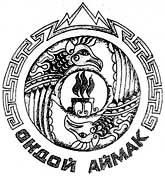 Россия Федерациязы Алтай РеспубликаМуниципал тозолмо    «Ондой аймак»Аймактын администрациязы